2017 Players Package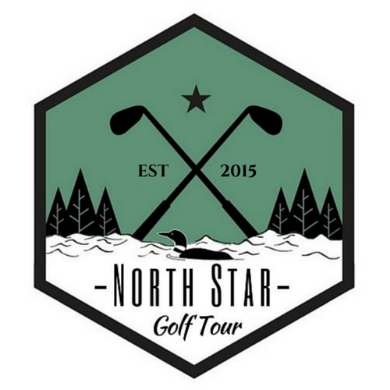 Entry FormIncludes:NS Memorial Classic (54 Holes)North Star Open (36 Holes)NS Cabin Classic (36 Holes)Deadline is April 30thName: __________________________________________________Address: _________________________________________________City: __________________________State: ______ Zip: ____________ Phone: _______________Cell Phone: ___________________________ Date of Birth: __________________Email: _______________________________  Check One:Professional - $1,485 ($1,650 value)PGA Professional (or PGA PGM apprentice) - $891 ($990 value)Payment Type: Check ____   Cash____       Other____ Specified over emailPlease write checks to:  KSGolf LLC - North Star TourSend entry to: NSPGT
131 Canterbury Rd.
Circle Pines, MN 55014